Intro : En quelle année la conscription a été imposée? ______________________________À quel âge es-tu éligible? __________	Et quel sexe peut joindre? ___________Le déclin des enrôlements volontairesEst-ce-que le premier ministre Borden a toujours enforcé la conscription? Explique.Des milliers de volontaires s’étaient engagés à faire quoi?Examine le tableau à la page 93. Quelle était la population de l’Ontario ____________ et du Québec __________ en 1916? Maintenant observe le nombre d’enrôlements volontaires. Que peux-tu conclure? Quelle nationalité était le plus nombreux à s’enrôler?  Pourquoi?En quelle langue était écrite les manuels de guerre?  Quelle population canadienne était considérée inférieure?Démontre quelques exemples de racisme dans l’armée canadienne. Explique leur raisonnement. Crois-tu que ceci a eu un impact sur le nombre de soldats volontaires? Explique.La loi du service militaireCombien de la population canadienne s’opposait au service militaire?Examine les affiches à la page 94,95.  Comment attire-t-on les Canadiens anglais et les Canadiens français?  Comment montre-t-on les soldats et les Allemands?Conclusion :Quelle fut la ou les conséquence(s) de la Conscription au Canada?Question de réflexion :Nomme quelques mesures qui ont été prises pour éviter la conscription. Crois-tu que ces mesures soient exagérées?  Explique.  Qu’aurais-tu fait si tu avais 18 ans à cette époque? Pourquoi?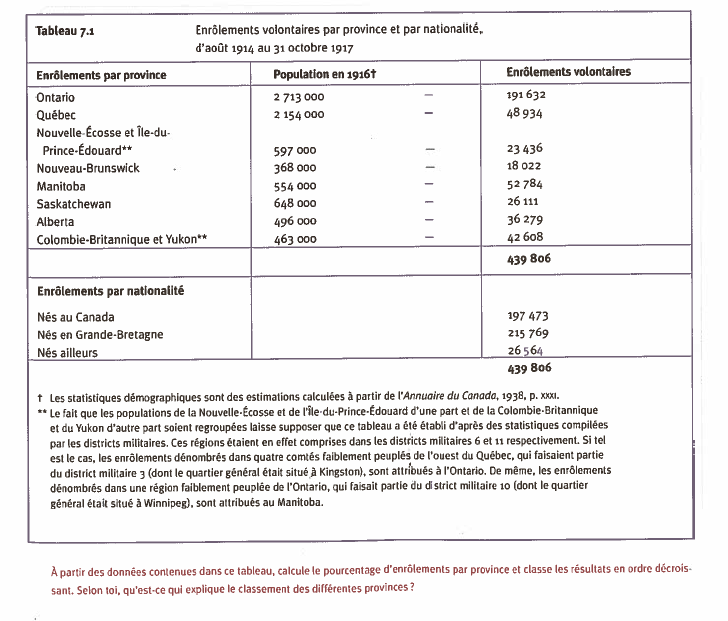 